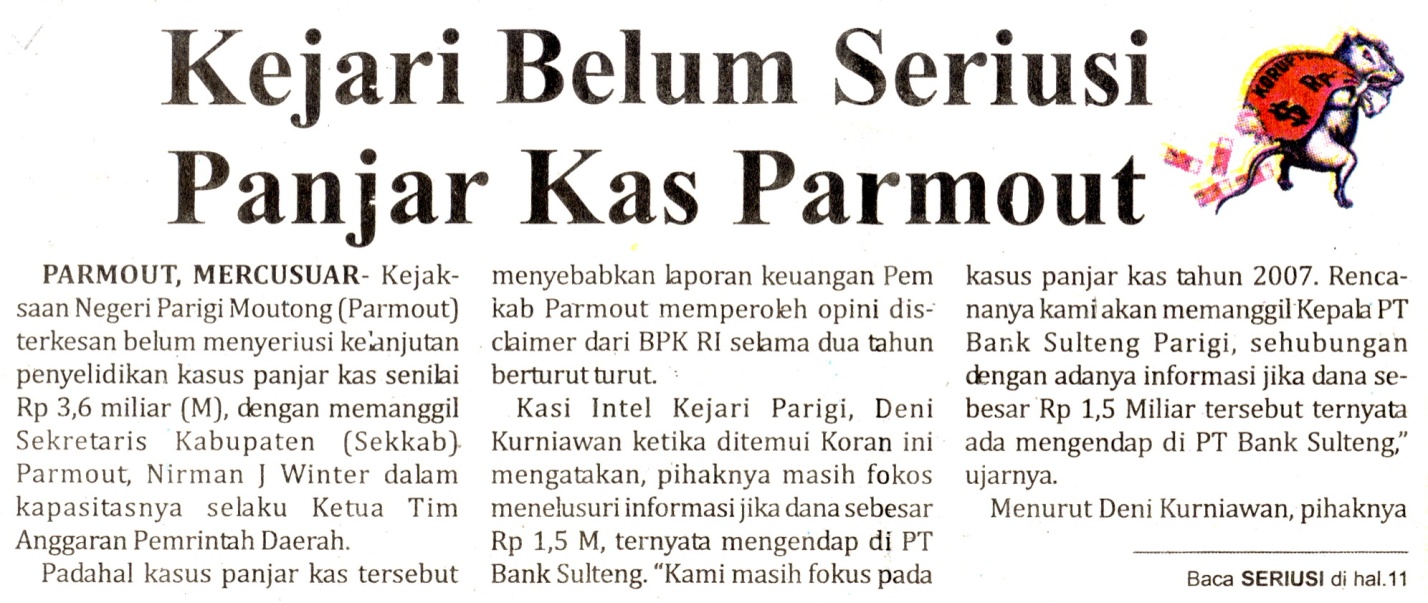 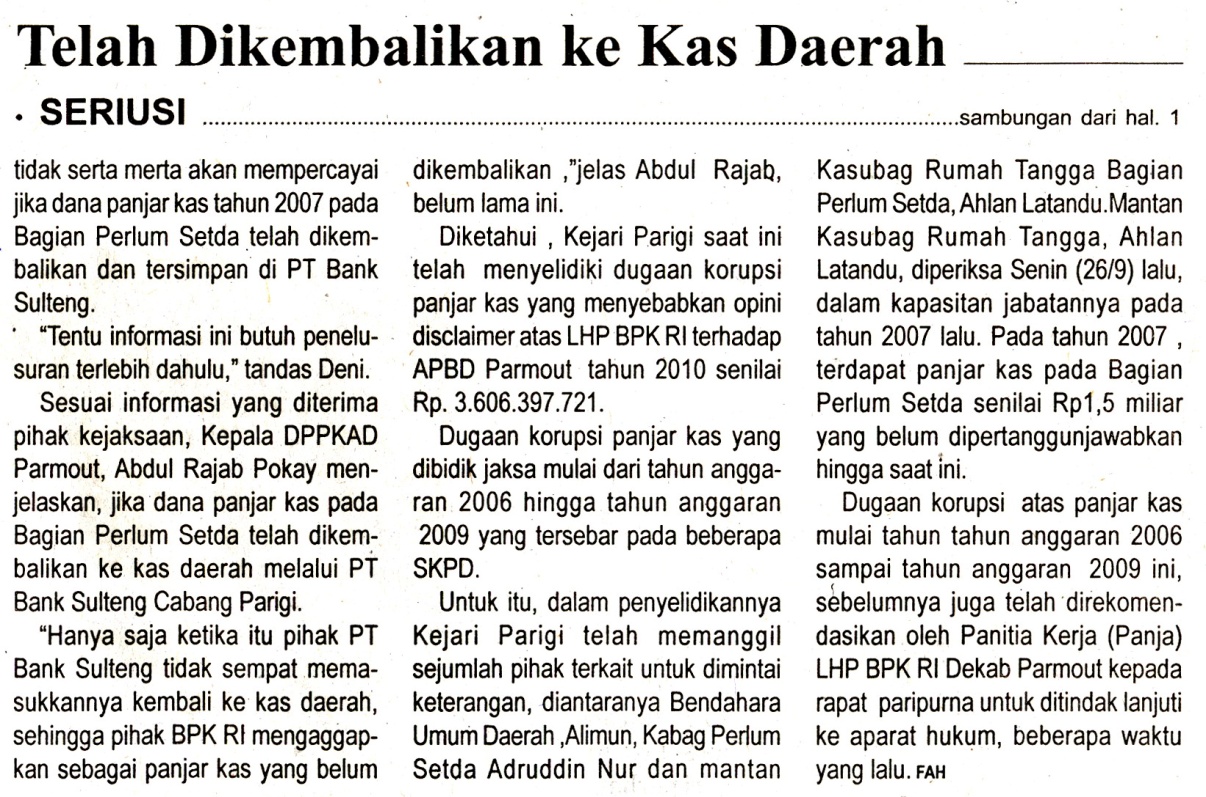 Harian    :MercusuarKasubaudSulteng  IIHari, tanggal:Sabtu, 15 Oktober KasubaudSulteng  IIKeterangan:Halaman 1 Kolom 2-4KasubaudSulteng  IIEntitas:Kabupaten ParmoutKasubaudSulteng  II